  GRUPA: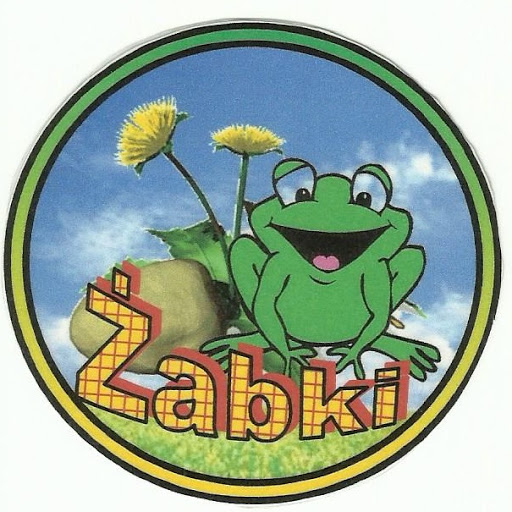 Grudzień, tydzień ITemat  tygodnia: Listy do MikołajaUmiejętności dziecka:Wypowiada się na zadany temat- stosuje odpowiednie formy gramatyczne Buduje zdania w czasie przeszłym i przyszłymZna postać Mikołaja i tradycje związaną z obdarowywaniem prezentamiUżywa zwrotów grzecznościowych w rozmowie z rówieśnikami i dorosłymiĆwiczy liczenie, wykorzystując liczebniki główne i porządkowe w dostępnym zakresieRozpoznaje cyfry: 1,2,3Utrwala pojęcie: paraRozwiązuje zagadkiUczy się odczytywania instrukcji obrazkowych, kodówPosługuje się pojęciami dotyczącymi następstwa czasu, przewiduje ,co było wcześniej i co wydarzy się potemUczestniczy w zabawach ruchowych, plastycznych, twórczych, konstrukcyjnychWykonuje prace plastyczne, ćwiczy sprawność manualną Śpiewa piosenkę, ćwiczy poczucie rytmuZna literę: o, O, a, A, e, E, i, I, u, U, y, m, M drukowaną i pisanąOkreśla miejsce wskazanych głosek w słowachPróbuje odczytywać krótkie wyrazyRozpoznaje cyfry: 1, 2, 3Prowadzi obserwacje, zauważa zmiany w przyrodzie i wiąże je z określoną porą rokuInteresuje się światem zwierząt, dostrzega ,że zwierzęta mają zdolność odczuwaniaPoznaje tradycje i  wybrane zwyczaje: Andrzejki, Mikołajki6 GRUDNIA  MIKOŁAJKI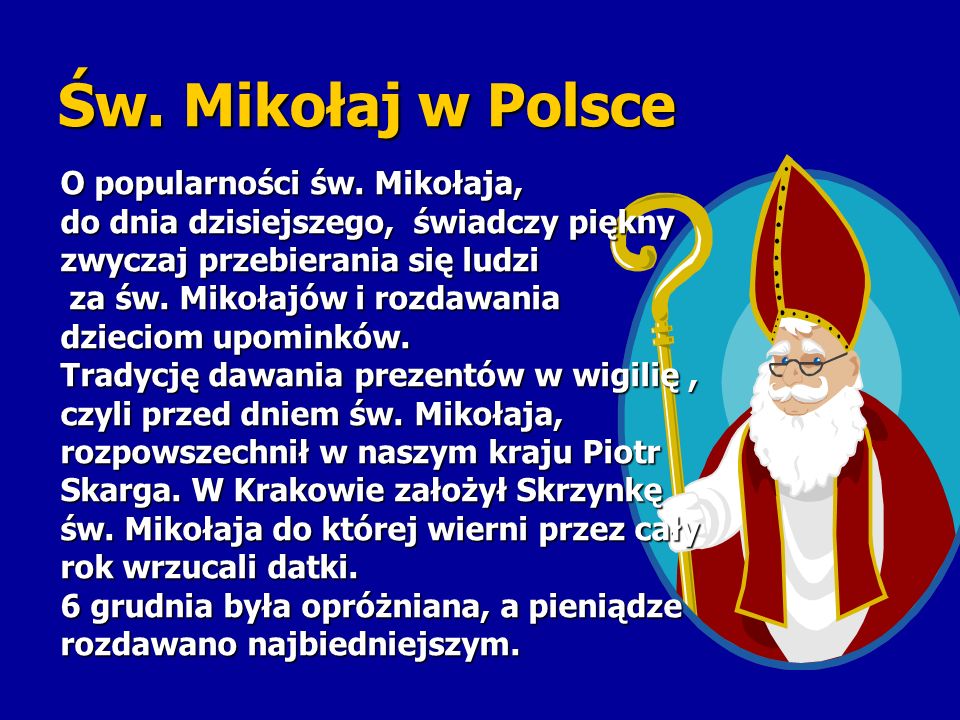 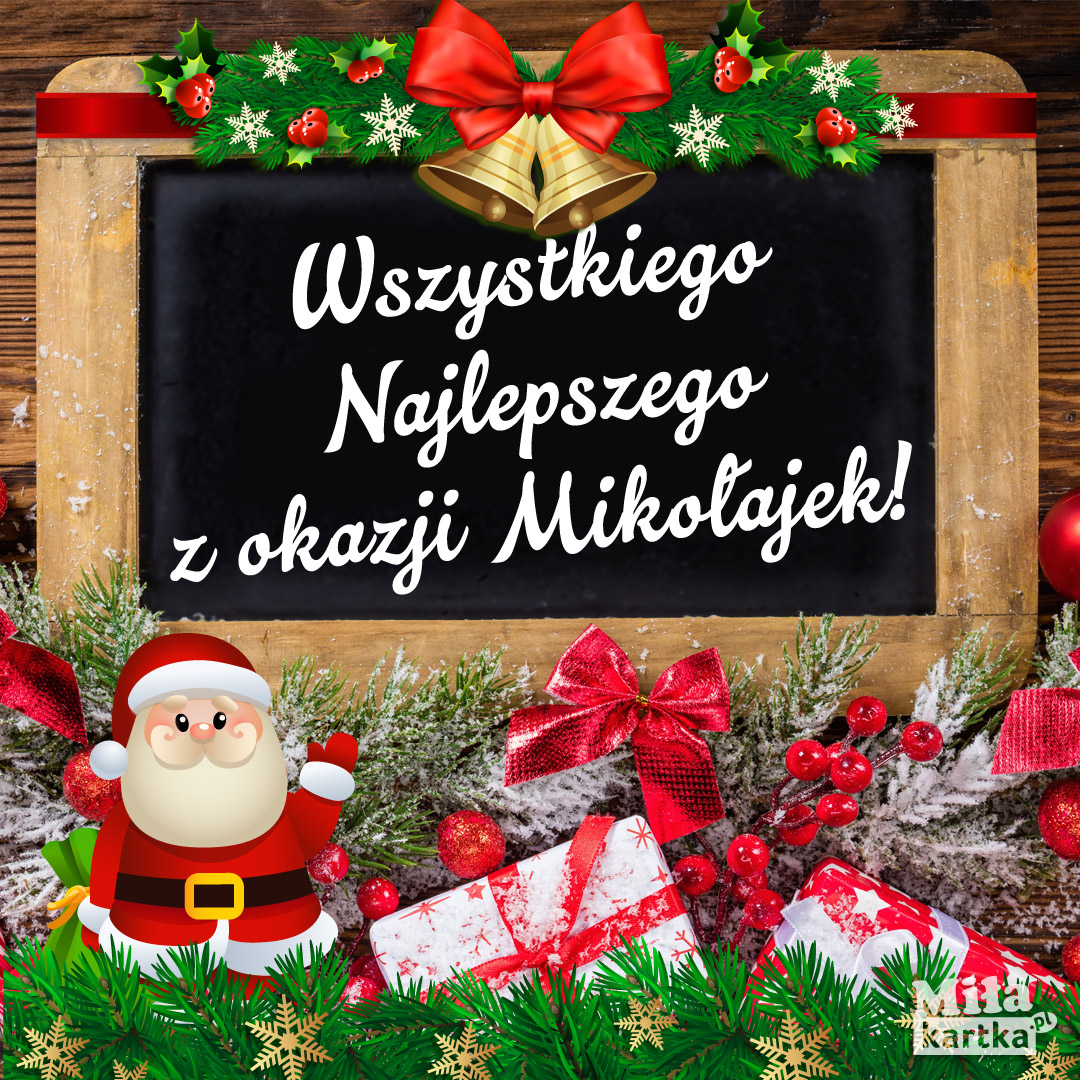 